О внесении изменений в постановление администрации города Канска от № 2004 от 19.10.2011 годаВ целях обеспечения общественного порядка и безопасности при проведении публичных мероприятий на территориях города Канска, в соответствии с Федеральным законом от 06.10.2003 № 131-ФЗ "Об общих принципах организации местного самоуправления в Российской Федерации" и Федеральным законом от 19.06.2004 № 54-ФЗ "О собраниях, митингах, демонстрациях, шествиях и пикетированиях", руководствуясь ст. ст. 30, 35 Устава города Канска, постановляю:1.  Пункт 1 постановления	администрации города Канска «Об установлении нормы предельной заполняемости территории (помещения) в месте проведения публичного мероприятия» № 2004 от 19.10.2011 года изложить в новой редакции:«1. Определить норму предельной заполняемости открытых территорий в местах проведения публичных мероприятий, соответствующих требованиям безопасности граждан, из расчета не более 2 человек на 1 квадратный метр, в том числе:- 1386 человек (летний период), 9100 человек (зимний период) - площадь им. Коростелева;- 1500 человек - площадь перед Мемориалом "Землянка";- 1800 человек - площадь перед памятником 15-ти Борцам по ул. Земледелия;- 3000 человек (летний период) - Красный Огородник;- 2610 человек - площадь перед Городским домом культуры со стороны ул. Ленина;- 1800 человек - площадь, прилегающая к памятнику воинам-интернационалистам в микрорайоне Солнечный.».2. Опубликовать настоящее постановление в официальном печатном издании и разместить на официальном сайте муниципального образования город Канск в сети Интернет.3. Контроль за исполнением настоящего постановления возложить на первого заместителя главы города по вопросам жизнеобеспечения П.Н. Иванца.4. Настоящее постановление вступает в силу со дня подписания.Глава города Канска                                                                           Н.Н. Качан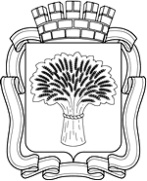 Российская ФедерацияАдминистрация города Канска
Красноярского краяПОСТАНОВЛЕНИЕРоссийская ФедерацияАдминистрация города Канска
Красноярского краяПОСТАНОВЛЕНИЕРоссийская ФедерацияАдминистрация города Канска
Красноярского краяПОСТАНОВЛЕНИЕРоссийская ФедерацияАдминистрация города Канска
Красноярского краяПОСТАНОВЛЕНИЕ28.06.2017 г.№ 571